AMERICAN ASSOCIATION OF UNIVERSITY WOMEN  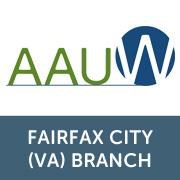 FAIRFAX CITY BRANCH The BEVERLY ANDERSON SCHOLARSHIP2021-2022 Academic YearAAUW is a nationwide network of more than 100,000 members and donors, 1,000 and 500 For 130 years, AAUW members have examined and taken positions on the fundamental issues of the day - educational, social, economic, and political. Our commitment to our mission is reflected in all aspects of our work. AAUW advances gender equity for women and girls through research, education, and advocacy and encourages inclusion and diversity.ELIGIBILITY The Fairfax City Branch of AAUW is offering a scholarship to a student who has returned to college after an interruption to the student’s college career and is pursuing a bachelor’s degree at George Mason University. The scholarship amount may be as much as $3500 and must be used by the end of the 2021-2022 academic year. Of particular interest to the selection committee are individuals with financial need, and transfers from community college programs.To be eligible for this scholarship, the student must be enrolled for the upcoming term with a minimum of nine credits at George Mason University. The student must have completed at least one year of college and need a minimum of two additional semesters of course work in order to graduate. A grade point average of 3.0 or above is required. GUIDELINES Scholarship recipients will be notified of awards in May 2021, with funds available by fall 2021. Funds may be used for tuition, school fees, and/or books at George Mason University. The award is not renewable, but the applicant may reapply for future scholarships, provided all eligibility requirements are met. APPLICATIONS Applications are available through the Student Financial Aid Office or website at George Mason University, or at the Fairfax City AAUW website:  www.fairfaxcity-va.aauw.net. APPLICATION SUBMISSION Applications may be mailed or emailed to: Paulette Miller10847 Split Oak LaneBurke, VA 22015psmiller10847@verizon.netDEADLINE All applications must be received by May 1, 2021. Incomplete applications will not be considered.AMERICAN ASSOCIATION OF UNIVERSITY WOMEN  FAIRFAX CITY BRANCH The BEVERLY ANDERSON SCHOLARSHIP2021-2022 Academic YearPostmark deadline:  May 1, 2021Name: Home address:  Date of High School Graduation: ____________________ Previous college(s) attended: 	Coursework 	Years Please provide ONLY the following: Application cover page (page 2). A brief 500 word maximum autobiography that includes community involvement, work history, and educational goals. Please explain clearly the interruption(s) to your college career (page 3). The Financial Assistance Questionnaire, which includes a brief explanation of you/your family’s financial needs (page 4). A current unofficial transcript (mail or e-mail). One letter of recommendation from a professor.  AUTOBIOGRAPHY:  FINANCIAL ASSISTANCE QUESTIONNAIRE (REQUIRED): Financial need is a key factor in the consideration of scholarship applicants. Any financial information provided will be held in strict confidence. Name:  	 Date:   	 List your annual income. This figure is “federal adjusted gross income” as shown on your most recently completed federal income tax Form 1040, line 31; Form 1040A, line 16; or Form 1040EZ, line3. Annual income:  	 If your parent(s) contribute to your educational expenses, please list the amount they contribute:   	 Are you the head of the household?  	 Do you have dependent children?   	 	If so, how many?   	 NUMBER OF CREDITS Please list any additional scholarships/financial aid expected for the 2021-2022 academic year. 	Source 	Amount I certify that, to the best of my knowledge, all the information I have provided is accurate and complete. Name: 	Date: AAUW advances equity for women and girls through advocacy, education, philanthropy, and research. Spring 2021Fall 2021Spring 2022